ПтицеводствоКормление и содержание птицыВлияние экстракта элеутерококка на качество продукции сельскохозяйственной птицы / Е. Н. Третьякова [и др.] // Вестн. Мичуринского гос. аграр. ун-та. – 2019. – № 1. – С. 98–99.Гласкович, М. А. Влияние комплексной кормовой добавки на организм бройлеров и переваримость питательных веществ корма / М. А. Гласкович, М. И. Папсуева // Животноводство и ветеринарная медицина. – 2019. – № 1. – С. 49–52.Горелик, Л. Ш. Некоторые аспекты регуляции массы пищевых яиц в ходе яйцекладки / Л. Ш. Горелик, С. Ю. Харлап // Известия Санкт-Петербургского гос. аграр. ун-та. – 2019. – № 4. – С. 159–164.Иванов, Н. Г. Пробиотики в реализации биопотенциала птицы / Н. Г. Иванов, А. И. Димитриева, Г. П. Тихонова // Вестн. Чувашской гос. с.-х. акад. – 2018. – № 3. – С. 57–60.Калоев, Б. С. Ферментные препараты для улучшения качественных показателей яиц / Б. С. Калоев, М. О. Ибрагимов // Известия Горского гос. аграр. ун-та. – 2019. – Т. 56, № 1. – С. 120–126.Кушкина, Ю. А. Моторная деятельность мышечного отдела желудка сельскохозяйственных птиц (куры, гуси) / Ю. А. Кушкина, Л. А. Налётова // Вестн. Бурятской гос. с.-х. акад. им. В.Р. Филиппова. – 2019. – № 1. – С. 54–61.Морфологический и биохимический состав крови мясной птицы при применении в рационах биологически активных препаратов / Р. Б. Темираев [и др.] // Известия Горского гос. аграр. ун-та. – 2019. – Т. 56, № 1. – С. 91–97.Перспективы использования сапропеля в птицеводстве / Ю. В. Аржанкова [и др.] // Известия Великолукской гос. с.-х. акад. – 2019. – № 1. – С. 7–12.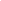 Плешакова, И. Г. Показатели использования минеральных веществ курами-несушками при введении в рацион кормления зерна сорго камышенское-75 / И. Г. Плешакова, Х. Б. Баймишев // Известия Самарской гос. с.-х. акад. – 2019. – № 1. – С. 79–84.Рабинович, Г. Ю. Создание нового премикса с иммуностимулирующими свойствами / Г. Ю. Рабинович, Е. А. Васильева, Н. А. Лукичева // Эффективное животноводство.– 2019. – № 2. – С. 34–36.Что дает дополнительная выпойка витамина D3 высокопродуктивным несушкам? / Т. М. Околелова [и др.] // Эффективное животноводство.– 2019. – № 2. – С.  30–33.Выращивание молодняка птицыАдельгейм, Е. Е. Морфология железистого отдела желудка цыплят-бройлеров при использовании биологически активных добавок / Е. Е. Адельгейм // Вестн. Бурятской гос. с.-х. акад. им. В.Р. Филиппова. – 2019. – № 1. – С. 48–54.Аминокислотный состав белков и качество мяса цыплят бройлеров при использовании премиксов на основе концентрата "Горлинка" / С. И. Николаев [и др.] // Вестн. Мичуринского гос. аграр. ун-та. – 2019. – № 1. – С. 87–91.Биохимический состав грудной мышцы цыплят-бройлеров при применении фульвиокислоты / Ю. В. Аржанкова [и др.] // Известия Великолукской гос. с.-х. акад. – 2019. – № 1. – С. 2–6.Влияние добавки "Reasil humic vet" на биохимические и морфологические показатели крови цыплят - бройлеров / А. А. Васильев [и др.]. // Вестн. АПК Ставрополья. – 2018. – № 4. – С. 32–35. Гласкович, М. А. Возрастная динамика развития лакто- и бифидобактерий при скармливании цыплятам-бройлерам комплексной добавки / М. А. Гласкович, М. И. Папсуева // Животноводство и ветеринарная медицина. – 2019. – № 1. – С. 44–48.Данилова К. А. Мясная продуктивность цыплят-бройлеров при использовании препаратов "Провагена" и "Лактусана" / К. А. Данилова // Вестн. Красноярского гос. аграр ун-та. – 2019. – № 1. – С. 86–92.Пашкова, Т. М. Видовой состав и антимикотикорезистентность грибов рода Candida, выделенных от цыплят-бройлеров / Т. М. Пашкова, М. В. Сычева, О. Л. Карташова // Вестн. Омского гос. аграр. ун-та. – 2018. – № 4. – С. 42–46.Водоплавающая птица: гуси, уткиЭкдистероиды из сока серпухи венценосной в составе рациона утят / Ч. Р. Галина [и др.] // Известия Оренбургского гос. аграр. ун-та. – 2019. – № 1. – С. 189–192.Повышение яичной продуктивности птицы за счет введения в комбикорма нетрадиционных добавок / С. И. Николаев [и др.] // Вестн. Мичуринского гос. аграр. ун-та. – 2019. – № 1. – С. 81–83.Сизова, Е. А. Сравнительная продуктивность цыплят бройлеров при инъекционном введении разноразмерных ультрадисперсных частиц железа / Е. А. Сизова, Е. В. Яушева // Животноводство и кормопроизводство. – 2019. – Т. 102, № 1. – С. 6–21.Третьякова, Е. Н. Влияние биологически активной добавки на качество мяса кур и цыплят-бройлеров / Е. Н. Третьякова, И. А. Скоркина, С. А. Ламонов // Вестн. Мичуринского гос. аграр. ун-та. – 2019. – № 1. – С. 92–94.ИндейководствоПогодаев, В. А. Динамика биохимических показатели крови индеек при использовании биогенных стимуляторов / В. А. Погодаев, И. М. Карданова // Известия Оренбургского гос. аграр. ун-та. – 2019. – № 1. – С. 193–196.Погодаев, В. А. Результативность использования пробиотиков: моноспорин, пролам, Пролам (СТФ-1/56), Бацелл-М при доращивании индеек / В. А. Погодаев, А. В. Шепляков // Известия Горского гос. аграр. ун-та. – 2019. – Т. 56, № 1. – С. 81–86.СтраусоводствоКоротких, Ю. О. Влияние Фелуцена П-2 на рост и развитие черных африканских страусов / Ю. О. Коротких, В. Х. Фёдоров, В.В. Федорова // Ветеринарная патология. – 2019. – № 1. – С. 72–80.Составитель: Л. М. Бабанина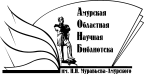 «Амурская областная научная библиотека имени Н.Н. Муравьева-АмурскогоОтдел библиографии и электронных ресурсов